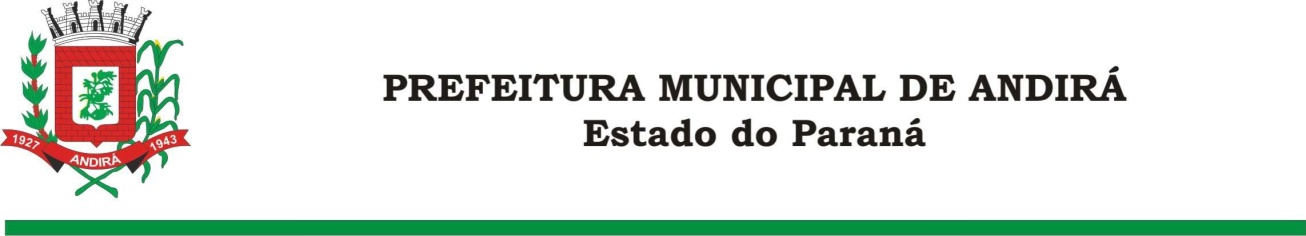 EDITAL CANDIDATO DESISTENTE Nº 02/2018PSS – ESTAGIÁRIOSEDITAL Nº 02/2018A Secretária Municipal de Educação da Prefeitura Municipal de Andirá, Estado do Paraná, LAUDICEA MELLO PEREIRA, no uso das atribuições que lhes são conferidas por Lei, resolveTORNAR PÚBLICOO presente Edital, destinado à divulgação dos candidatos que NÃO ATENDERAM À CONVOCAÇÃO ou que expressamente DESISTIRAM da respectiva vaga:PEDAGOGIAAndirá, 22 de agosto de 2018.LAUDICEA MELLO PEREIRASecretária Municipal de EducaçãoPágina 1 de 1Nº DE INSCRIÇÃOCANDIDATOSCLASSIFICAÇÃOOCORRÊNCIA047LAÍS CRISTINA DOS SANTOS PEREIRA1ºDesistiu049JÉSSICA APARECIDA FRANCISCO2ºDesistiu